	"Международный день школьных библиотек"Ежегодно в октябре отмечается Международный день школьных библиотек. Этот праздник был впервые отмечен в 1999 году по инициативе ЮНЕСКО. В 2005 году Международный день школьных библиотек приобрел официальный статус, который был подтвержден главой Международной ассоциации школьных библиотек. В связи с этим школьный библиотекарь оформила выставку «Все дороги ведут в библиотеку». А ребята, посещающие кружок Мастерилка, сделали из подручных материалов и установили в школьной библиотеке стелу «Я люблю библиотеку». Спасибо, ребята! Вы молодцы! 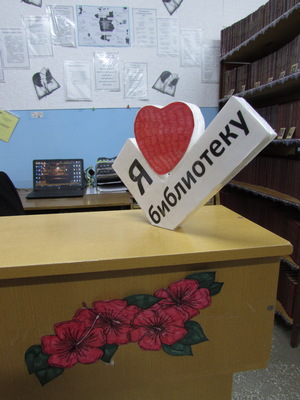 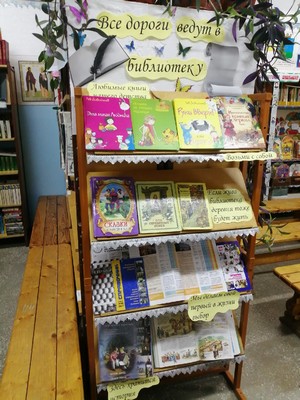 